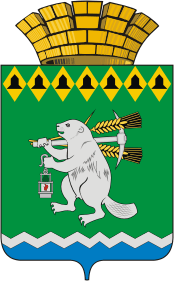 Дума Артемовского городского округаVI созывРЕШЕНИЕОт				    		                   			             № О внесении изменений в решение Артемовской Думы от 12.12.2005          № 599 «Об утверждении Положения о Территориальном органе местного самоуправления села Шогринское с подведомственной территорией населенных пунктов: поселок Брагино, село Сарафаново»  Рассмотрев представление главы Артемовского городского округа, в соответствии  с  Законом  Свердловской  области  от  13  апреля  2017  года № 37-ОЗ «О внесении изменений в Закон Свердловской области «О границах муниципальных образований, расположенных на территории Свердловской области», руководствуясь статьями 21, 36, 47, 48 Устава Артемовского городского округа, Дума Артемовского городского округа РЕШИЛА:1. Внести  изменения  в  решение  Артемовской  Думы  от  12.12.2005 № 599 «Об утверждении Положения о Территориальном органе местного самоуправления села Шогринское с подведомственной территорией населенных пунктов: поселок Брагино, село Сарафаново» (с изменениями, внесенными решениями Думы Артемовского городского  округа  от  16.02.2006  №  642,  от  30.09.2010  №  918,  от 24.02.2011 № 1040, от 31.03.2011 № 1076, от 24.11.2011 № 1226, от 29.06.2017 № 198, от 26.10.2017 № 263) (далее – Решение):1.1. наименование Решения изложить в следующей редакции:«Об утверждении Положения о Территориальном органе местного самоуправления села Шогринское с подведомственной территорией населенного пункта село Сарафаново»;1.2. пункт 1 Решения изложить в следующей редакции:«1. Утвердить Положение о Территориальном органе местного самоуправления села Шогринское с подведомственной территорией населенного пункта село Сарафаново (Приложение).».2. Внести изменения в Положение о Территориальном органе местного самоуправления села Шогринское с подведомственной территорией населенных пунктов: поселок Брагино, село Сарафаново:2.1. в наименовании Положения слова «поселок Брагино» исключить;2.2. в пункте 1 Положения слова «поселок Брагино» исключить.3. Опубликовать настоящее Решение в газете «Артемовский рабочий», разместить на официальном сайте Думы Артемовского городского округа в информационно-телекоммуникационной сети «Интернет».4. Предложить председателю Территориального органа местного самоуправления села Шогринское представить в Инспекцию ФНС России по Верх-Исетскому району г. Екатеринбурга заявление о государственной регистрации изменений, вносимых в учредительные документы Территориального органа местного самоуправления села Шогринское.5. Контроль за исполнением настоящего Решения возложить на постоянную комиссию по вопросам местного самоуправления, нормотворчеству и регламенту.Председатель Думы Артемовского городского округа                                                                            К.М. ТрофимовГлава Артемовского городского округа                                                                                       А.В. Самочернов